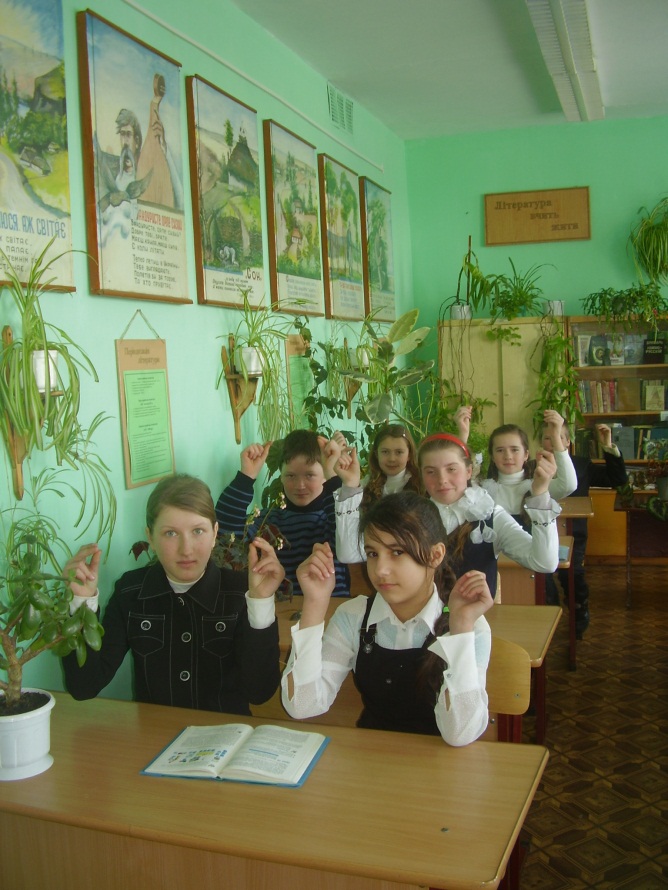 Додаток 6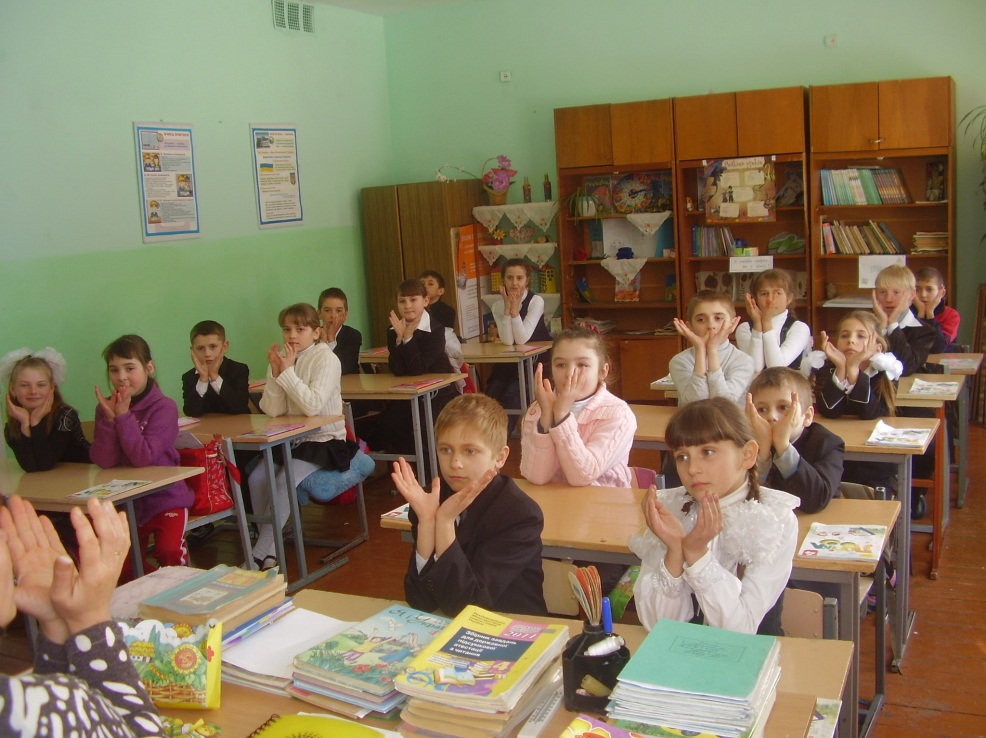 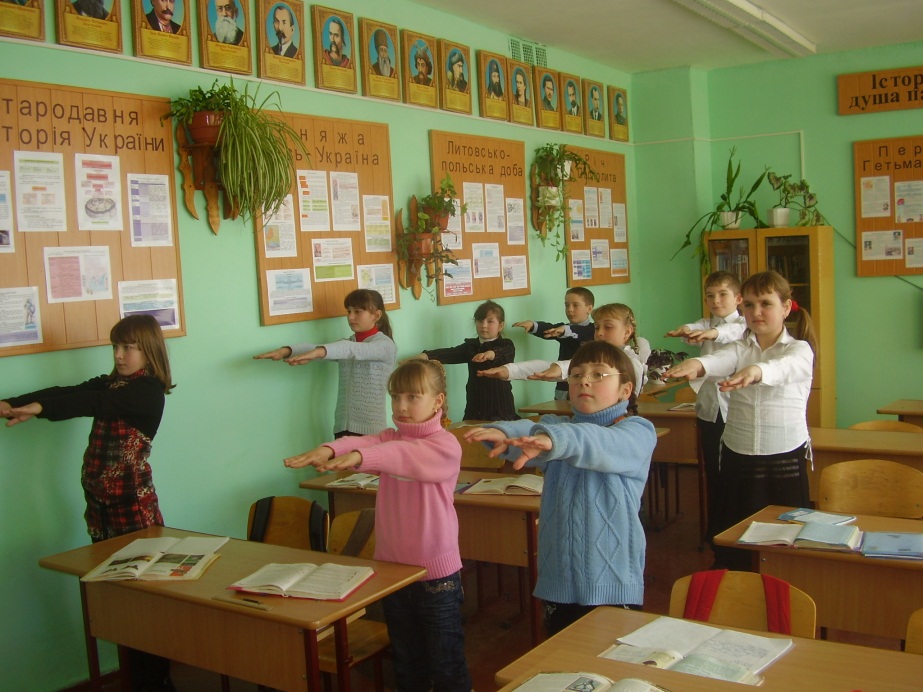 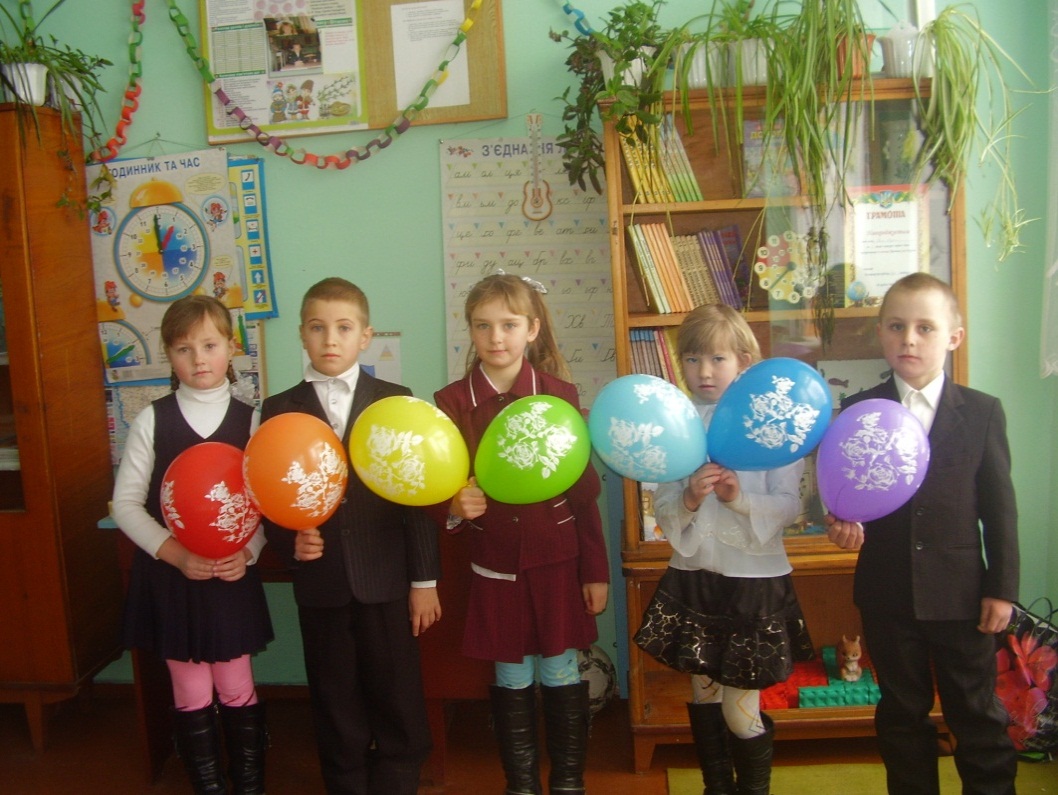 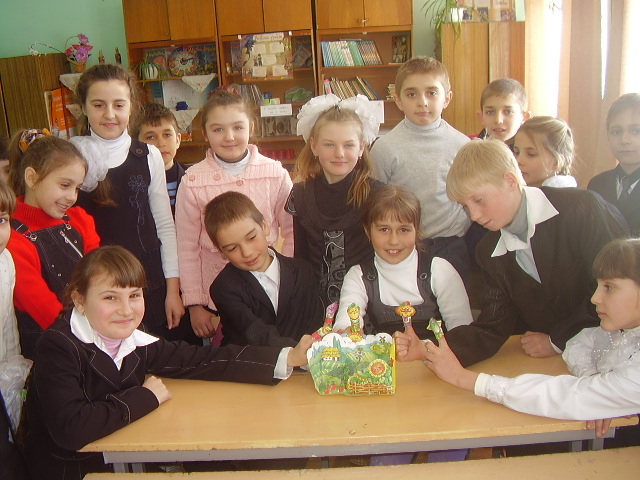 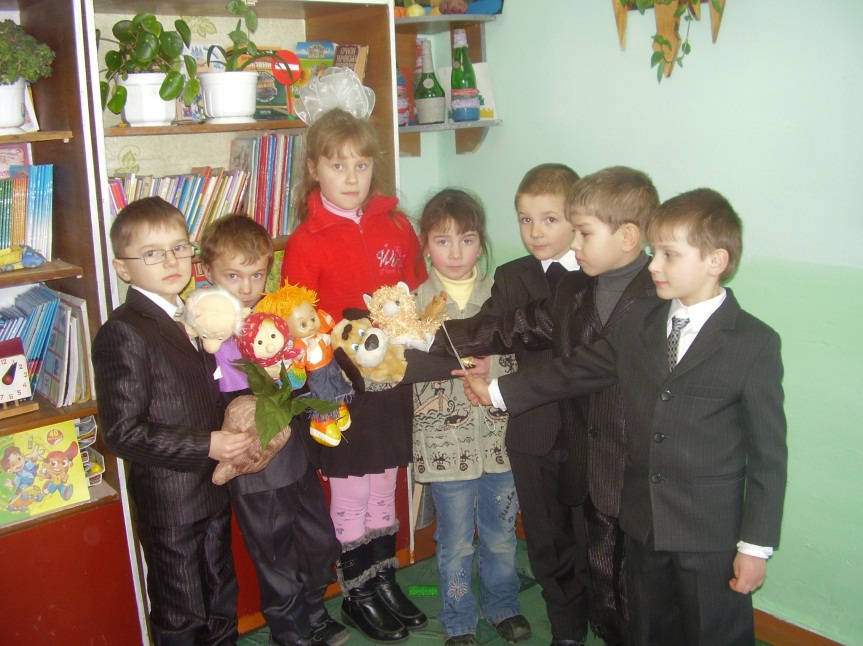 